Paroisse Notre-Dame de la Baie 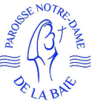 Appel à la confirmation2017-2018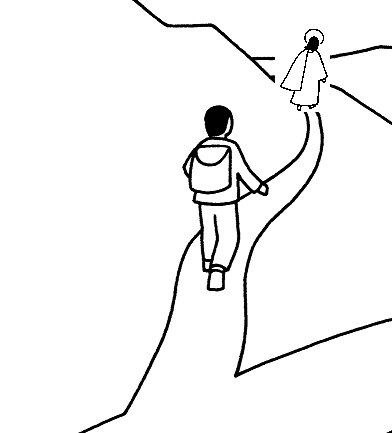 Site : paroisse Notre-Dame de la Baie 22  Laurence Manaranche 06.65.79.56.88 cate.labaie22@gmail.com